5 фактов о Международном дне защиты детей1 июня – это не только начало календарного лета и старт долгожданных каникул, но еще и объединяющие многие страны событие.Международный День защиты детей – праздник, призванный привлечь внимание к защите жизни и здоровья всех несовершеннолетних жителей планеты. Во многих городах мира в этот день проводятся различные мероприятия, напоминающие о том, как важно заботиться о подрастающем поколении.А что Вы знаете о Всемирном дне ребёнка? Какие события связаны c этим праздником? Мы подобрали для Вас 5 интересных фактов!Факт №1: День защиты детей отмечается уже в 69-й раз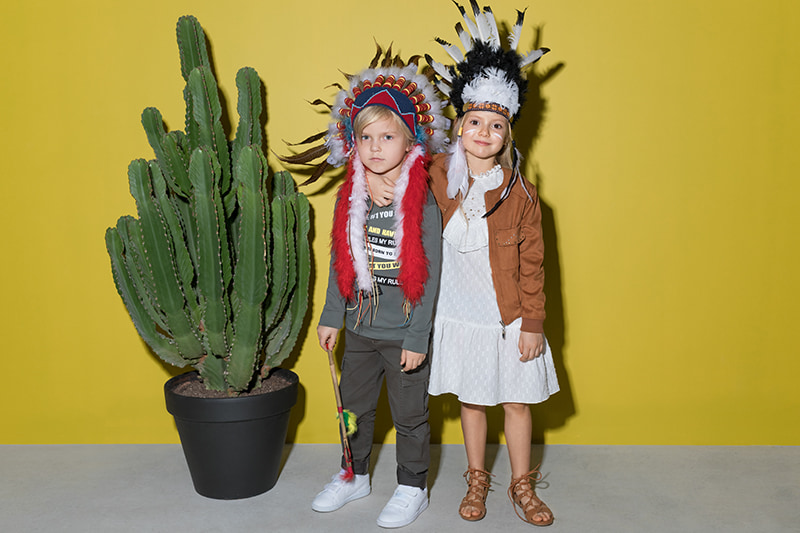 Решение о праздновании Дня защиты детей на международном уровне было принято в Париже на конгрессе Международной демократической федерации женщин в ноябре 1949 года. Впервые Международный день защиты детей начали отмечать в 1950 году. Торжественные мероприятия прошли в 51 государстве мира.Факт №2: Первая Декларация прав ребенка создана в 1959 годуСпустя десять лет после учреждения Дня защиты детей, Организация Объединенных Наций составила Декларацию о правах ребенка. И хотя декларация не имела прочной юридической основы, её рекомендации приняли во многих государствах. Она стала основой Конвенции о правах ребенка — основополагающего документа международного права по защите прав детей.А вот уже 20 ноября 1989 года приняли Конвенцию о правах ребенка. Она стала первым и основным международно-правовым документом, в котором права детей рассматривались на уровне международного права.Факт №3: В некоторых странах День защиты детей отмечается не 1 июняВ своих официальных документах, Организация Объединённых Наций говорит о праздновании Всемирного дня ребёнка 20 ноября.В 1954 году Генеральная Ассамблея ООН рекомендовала всем странам ввести в практику празднование Всемирного дня ребёнка (Universal Children's Day), как дня мирового братства и взаимопонимания детей, посвященного деятельности, направленной на обеспечение благополучия детей во всем мире. В этот день в 1959 году была принята «Декларация прав ребёнка», а в 1989 году — «Конвенция прав ребёнка».Факт №4: У Международного дня защиты детей есть свой флаг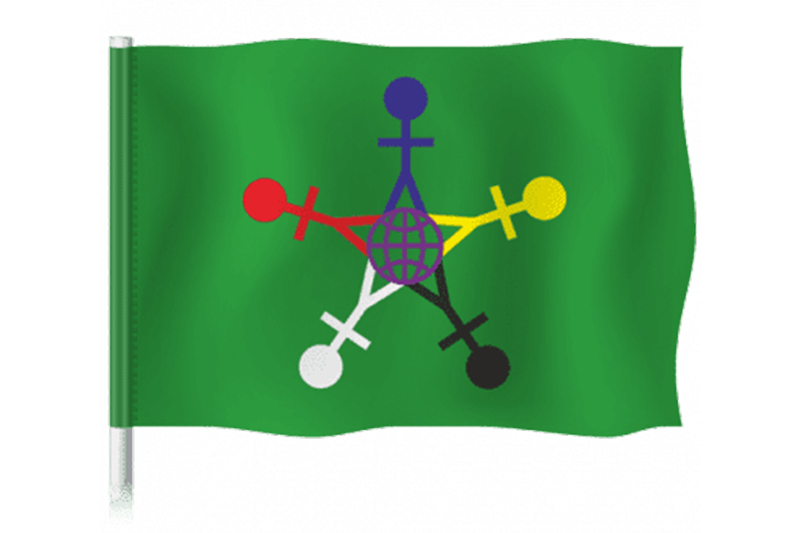 Флаг имеет зеленый фон, символизирующий рост, гармонию, свежесть и плодородие. Размещенный в центре знак Земли символизирует наш общий дом. Вокруг знака Земли размещены стилизованные фигурки — красная, желтая, синяя, белая и черная. Эти человеческие фигурки символизируют разнообразие, терпимость и единство людей, живущих на Земле.Факт №5: Также 1 июня отмечается еще один новый праздник — Всемирный день родителей (Global Day of Parents)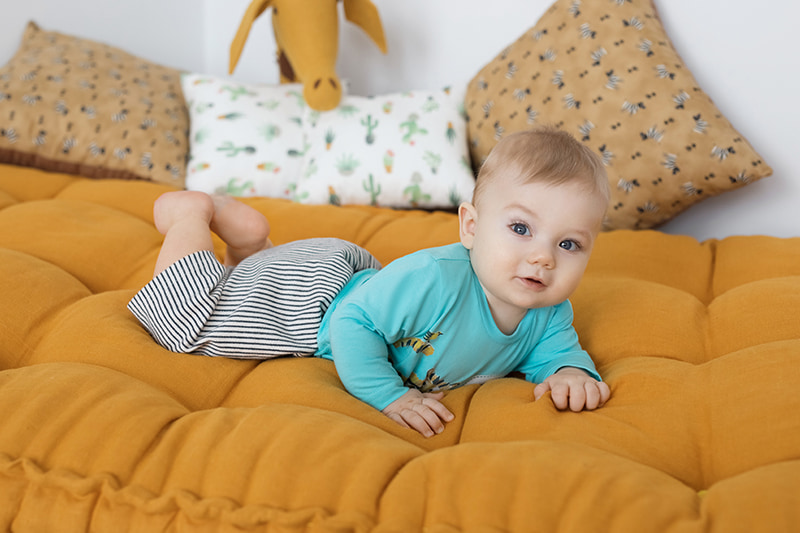 Этот праздник учредили на 66-й сессии Генеральной Ассамблеи ООН в сентябре 2012 года. Всемирный день родителей провозглашен как ежегодный праздник, который будет отмечаться «в честь родителей во всем мире» в первый день лета — 1 июня, начиная с 2013 года.